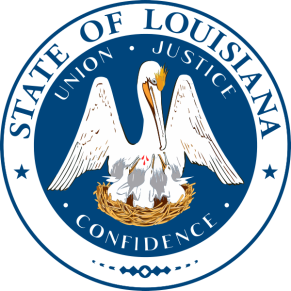 State Interagency Coordinating Council Nominating Committee MeetingDecember 7, 20182:30 p.m. – 3:30 p.m.State Capitol Annex Suite 136 Conference Room1051 N. Third StreetBaton Rouge, LA 70802